Dudnik Vitaly LeonidovichExperience:Position applied for: Electrical EngineerDate of birth: 01.03.1985 (age: 32)Citizenship: &mdash;Residence permit in Ukraine: NoCountry of residence: UkraineCity of residence: OdessaContact Tel. No: +38 (093) 651-47-95E-Mail: 7253975@mail.ruU.S. visa: NoE.U. visa: NoUkrainian biometric international passport: Not specifiedDate available from: 11.12.2013English knowledge: GoodMinimum salary: 5000 $ per monthPositionFrom / ToVessel nameVessel typeDWTMEBHPFlagShipownerCrewing24.10.2012-25.02.2013msc JsminContainer Ship41433man16250PanamaMSCMSC UKRAINE20.10.2011-02.03.2012gsl AfricaContainer Ship32906man21735LiberiaGolden Star LineMarin Pro ServiceElectrician06.11.2010-14.05.2011MauritzBulk Carrier9861Wartsila2760AntiguaWerseMarin Pro ServiceElectrician17.01.2010-05.06.2010MauritzBulk Carrier9861Wartsila2760AntiguaWerseMarin Pro ServiceElectric Cadet07.11.2007-30.03.2008Maersk ViktoriaContainer Ship17188man16980IOMDohleDohle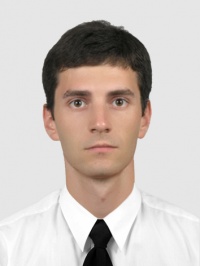 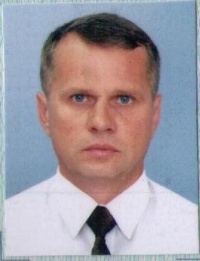 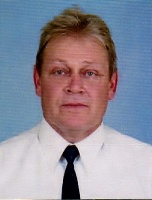 